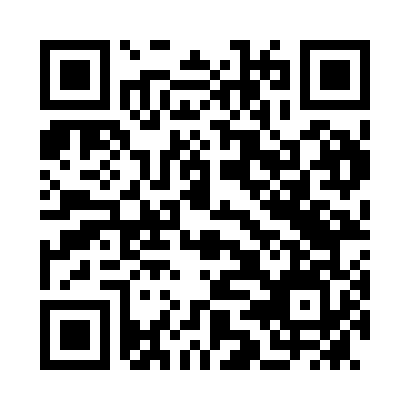 Prayer times for Aimogasta, ArgentinaWed 1 May 2024 - Fri 31 May 2024High Latitude Method: NonePrayer Calculation Method: Muslim World LeagueAsar Calculation Method: ShafiPrayer times provided by https://www.salahtimes.comDateDayFajrSunriseDhuhrAsrMaghribIsha1Wed6:347:551:244:316:548:092Thu6:357:551:244:316:538:093Fri6:357:561:244:306:528:084Sat6:367:561:244:296:518:075Sun6:367:571:244:296:518:076Mon6:377:581:244:286:508:067Tue6:377:581:244:286:498:058Wed6:387:591:244:276:488:059Thu6:387:591:244:276:488:0410Fri6:398:001:244:266:478:0411Sat6:398:001:244:266:468:0312Sun6:408:011:244:256:468:0313Mon6:408:021:244:256:458:0214Tue6:418:021:244:246:458:0215Wed6:418:031:244:246:448:0116Thu6:428:031:244:236:448:0117Fri6:428:041:244:236:438:0018Sat6:438:051:244:226:438:0019Sun6:438:051:244:226:428:0020Mon6:438:061:244:226:427:5921Tue6:448:061:244:216:417:5922Wed6:448:071:244:216:417:5923Thu6:458:071:244:216:417:5824Fri6:458:081:244:216:407:5825Sat6:468:091:244:206:407:5826Sun6:468:091:244:206:407:5827Mon6:478:101:254:206:397:5828Tue6:478:101:254:206:397:5729Wed6:478:111:254:196:397:5730Thu6:488:111:254:196:397:5731Fri6:488:121:254:196:387:57